Geografia, kl.VII, 15.04.20Temat: Powodzie i ochrona przeciwpowodziowa.1.Wyjaśnij czym jest wezbranie i powódź?2.Podaj przyczyny powodzi.3.Jak zapobiegać skutkom powodzi?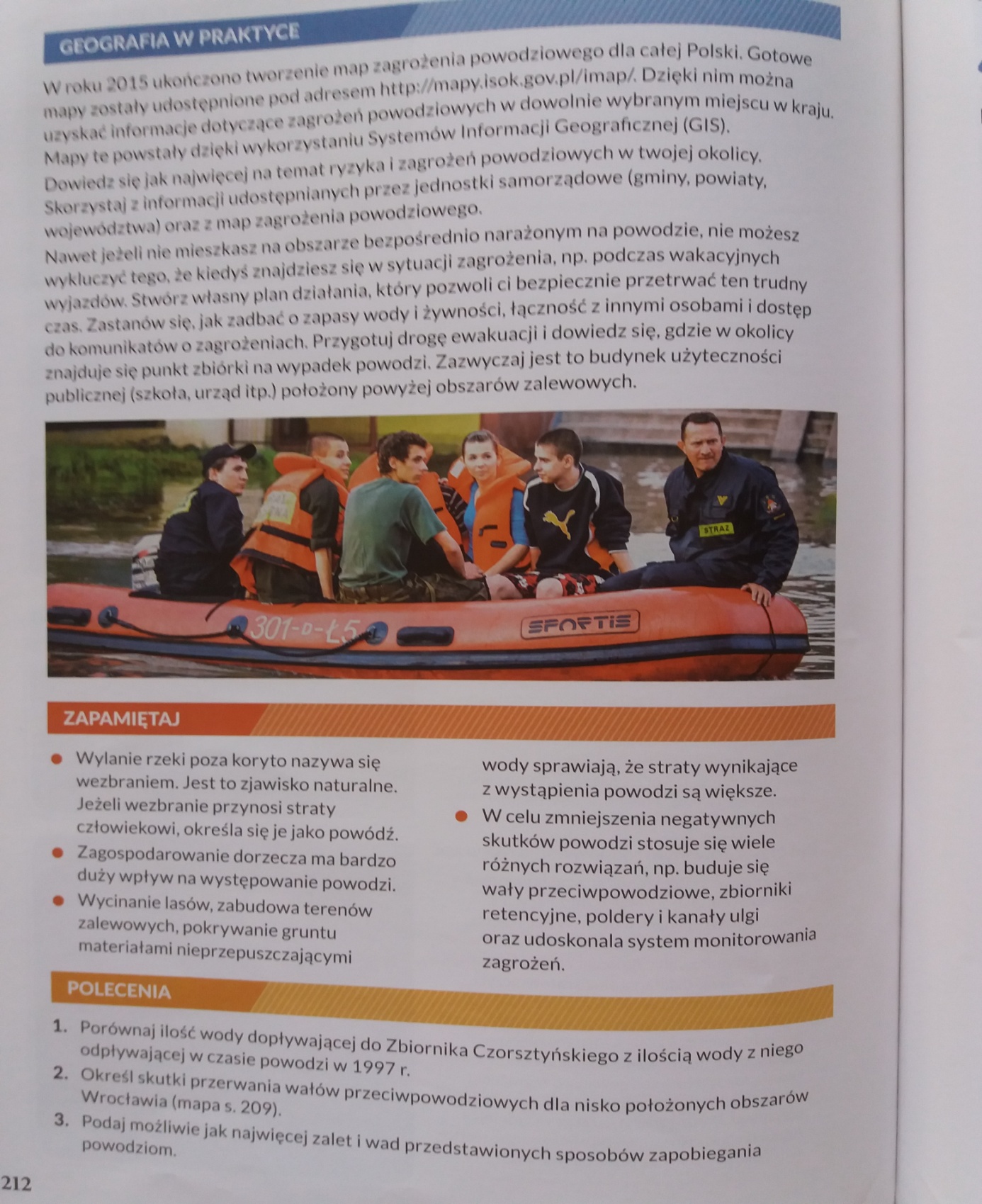 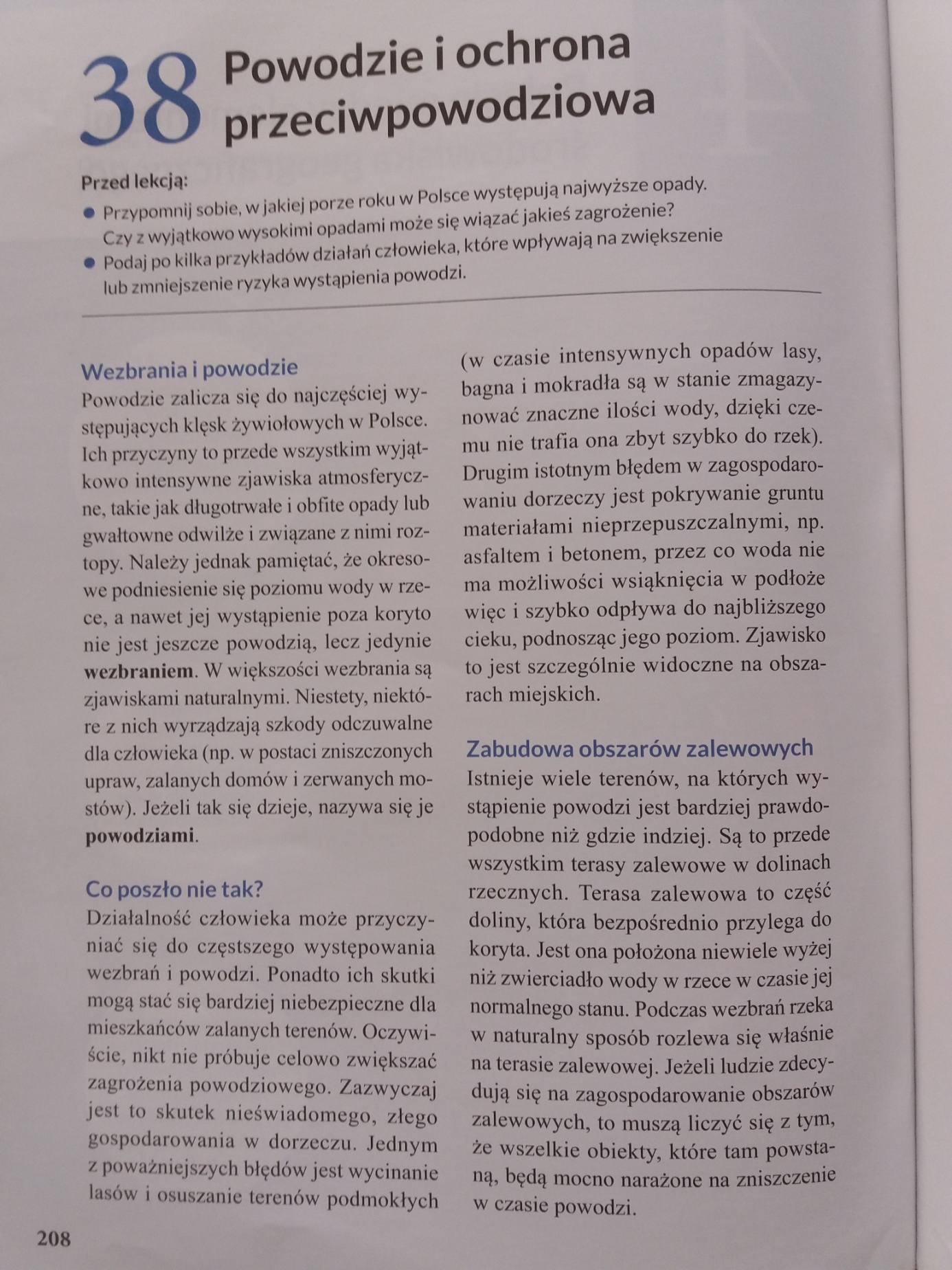 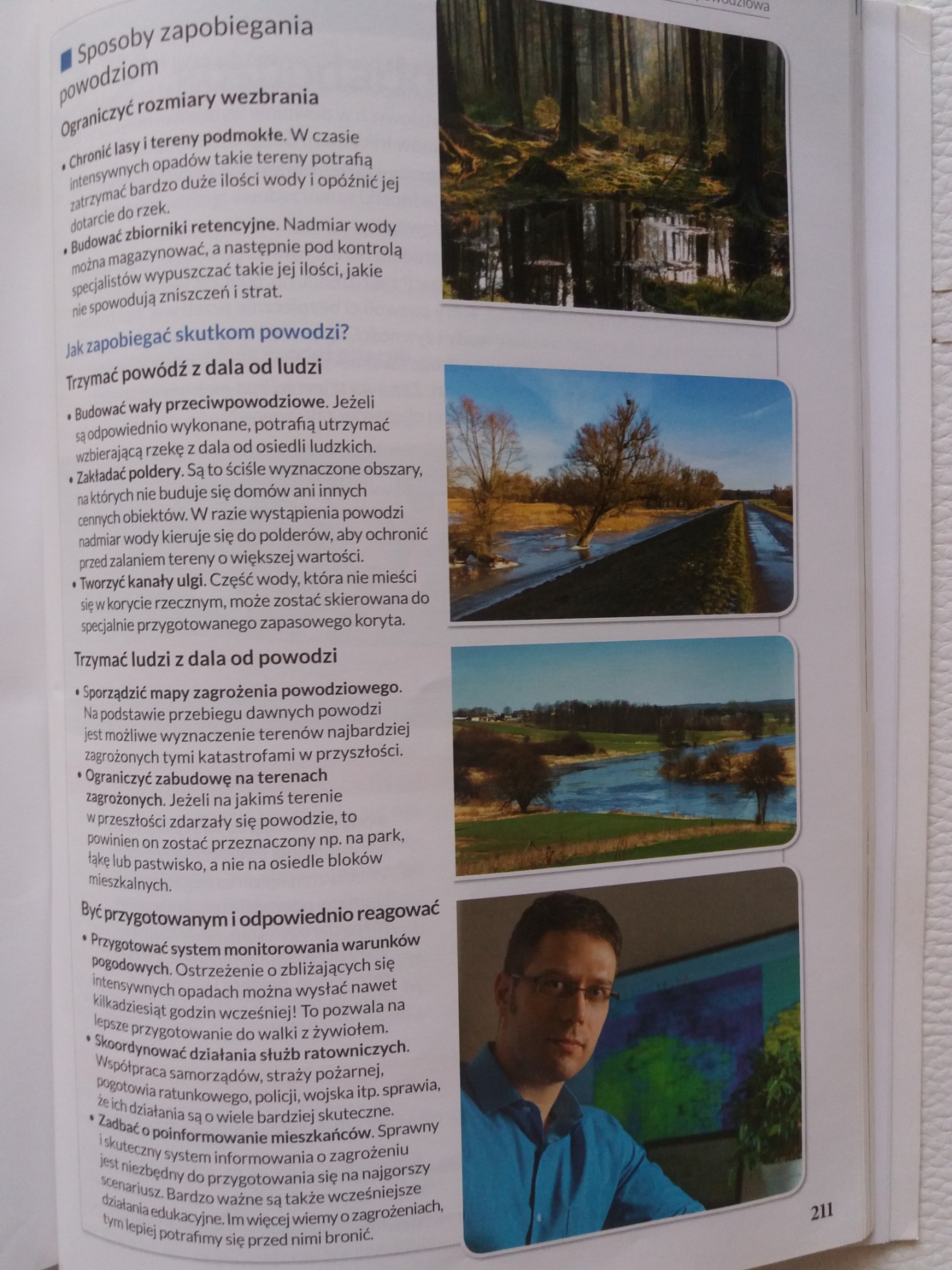 